Welcome back after what I hope was an enjoyable and restful half-term break.The sunshine was certainly a welcome relief from a soggy May. The children have enjoyed learning outdoors this week, making the most of the glorious weather in our stunning surroundings – we’re so lucky!Exciting Pre-School NewsOn the last day of last half term, I received a phone call from the Cheshire East Early Years Advisor; he wanted to personally call to inform me that Cheshire East Authority had accepted our proposal to open our own pre-school with immediate effect. As you can imagine, I was delighted to receive this news as I know how much of a fantastic opportunity this will be for the future of Bosley St. Mary’s Primary School. We are all extremely excited to be putting plans in place to open our doors to our new pre-school children from September 2021. Next weekI would like to extend a very warm welcome to Isabelle who will be joining us in Year 5 on Monday. As with all our new starters, I know the children will help Isabelle feel happy and settled in no time and I have no doubt that Isabelle and her family will settle extremely well into our school community.BB Club Thank you for your patience with school spider as we know sometimes it is difficult to book the children into club. We are hoping everything should up and running for the rest of the term now with no more hiccups! A reminder that it is preferred that you book in advance so that our registers are all up to date. We will, of course, accept last minute bookings and invoices for these sessions will be on your school spider account.Monday 14th JuneWe have selected 5 candidates for Miss Devlin’s maternity cover and we will be interviewing the candidates all day on Monday. They will be teaching class 2 for most of the day. Following the lesson observations, we will be formally interviewing the candidates on Wednesday 16th June. We hope to be able to announce the successful candidate in next week’s bulletin.Rose QueenTo enable the Rose Queen to raise as much funds as possible, we are again asking for your help and contributions…Friday 25th June - Children can come in their own clothes in return for a bottle for the ‘Bottle Bola’Friday 2nd July - Children can come in their own clothes in return for all things chocolate (It’ll be perfectly safe in my office!)      Cakes  - The refreshment tent  would love to have contributions of  ‘Homemade’ cakes.  Large whole, cupcakes, brownies, tea loaves, tray bakes etc. Please could these be dropped off at school on Friday 9th July or on the morning of Saturday 10th July.Raffle prizes - If you know of anyone or any business who would be willing to donate a prize for our raffle for the Rose Queen Fete, please let me know. We know times have been extremely difficult for businesses over the past 2 years but we would be extremely grateful for any donation to support raising money for school.BEARS certificate winnersClass 1						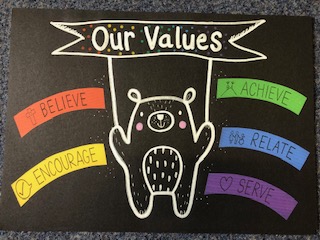 Arthur - Believe 	- Arthur believed in himself when working with his team during forest schools as they were solving problems and not giving up!Oliver - Relate – Oliver is such a kind and considerate boy; to all his friends and children in school but also to our visitors to school too.Class 2					Joe Lee - Believe - Joe showed great self-belief during English when writing his version of the Tempest. Great work Joe!Helena - Achieve – Helena achieves such an impressive standard in all areas of the curriculum. Her work is a pleasure to read. 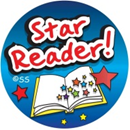 Star ReaderWell done to this week’s star readers:Class 1  	Miss Forbes has been so impressed with the effort and enthusiasm of the children in class one that she has awarded Daniel star reader for his super reading in school and Isaac star reader for his efforts when reading at home.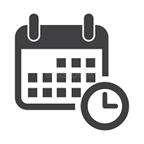 Dates for the diary	*Please note a few more dates have been addedJunWeds 16th 	Open Morning for new Reception children and pre-school childrenThurs 24th	Year5/6 BikeabilityTues 29th		Yr 5/6 Football vs KettleshulmeJulyMon 5th 		Sports Day followed by a picnic on the field - 9.30am Weds 7th 		Class 2 out at Town SportsSat 10th		Rose Queen Fete - 2pmSun 11th 		Rose Queen Church ServiceWeds 14th 	Children’s treat dayThur 15th		Leavers Service in Church – 9.30amFri 16th		Summer breakPLEASE BE AWARE THAT SOME OF THESE EVENTS MAY NOT TAKE PLACE DEPENDING ON GOVERNMENT ANNOUNCEMENTS